ا.ا.ا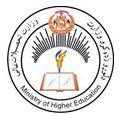 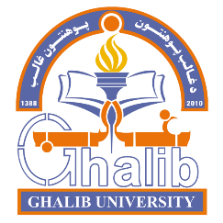 	وزارت تحصیلات عالی	پوهنتون غالبریاست دانشکده طب معالجه وی مدریت کتابخانه اختصاصی طب معالجه وی شرایط مطالعه و استفاده از انترنت در کتابخانهمشخصات تان را  در دفتر مراجعین به کتابخانه اختصاصی طب معالجه وی   در صورت مطالعه درج نمائید؛مشخصات تان را  در دفتر ثبت استفاده کنندگان از انترنت کلپ کتابخانه اختصاصی طب معالجه وی   در صورت استفاده از انترنت درج نمائید؛سکوت را در وقت مطالعه رعایت نمائید؛اوراق، گیلاس های یکبار مصرف و دیگر موارد غیر ضروری تانرا در سطل آشغال بیندازیددر هنگام ترک کتابخانه  چوکی تان را مانند قبل تنظیم نمائید؛به هیچ عنوان از وسایل کتابخانه (شارژر مبایل، لپتاپ و .......)مگر در شرایط استثنای، استفاده کرده نمیتوانید ؛کتاب را برای مدت یک هفته میتوانید به امانت بگیرید درصورتی که بتاریخ مشخص شده مسترد نگردد مطابق به ضوابط جریمه نقدی خواهید شد؛در صورت استفاده از کتاب های کتابخانه باید کارت عضویت کتابخانه را داشته باشید؛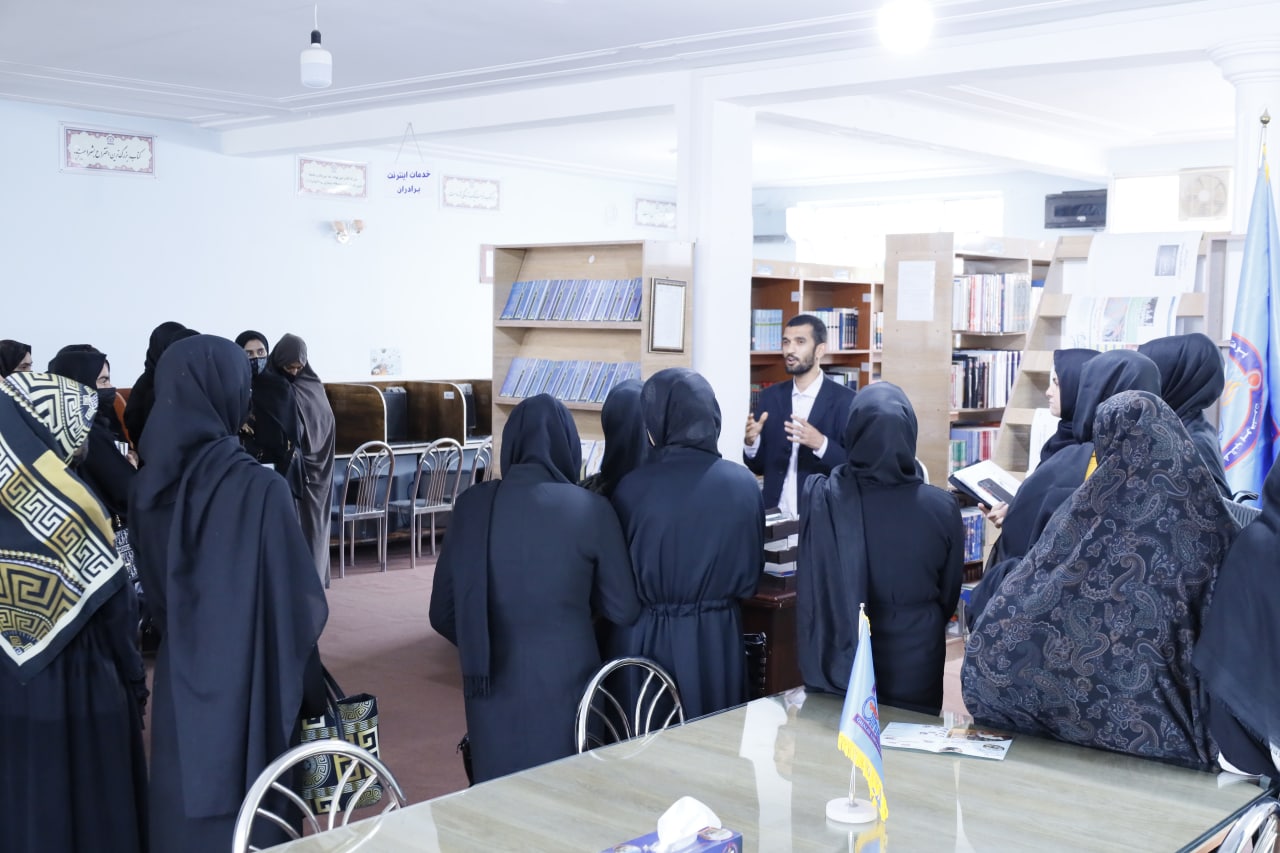 مدریت کتابخانه اختصاصی طب معالجه وی 